FORMULAIRE D’INSCRIPTION INDIVIDUELLE DE LA LIGUE DE SOCCER RÉCRÉATIVE ADULTE DE CHICOUTIMI (LSRAC)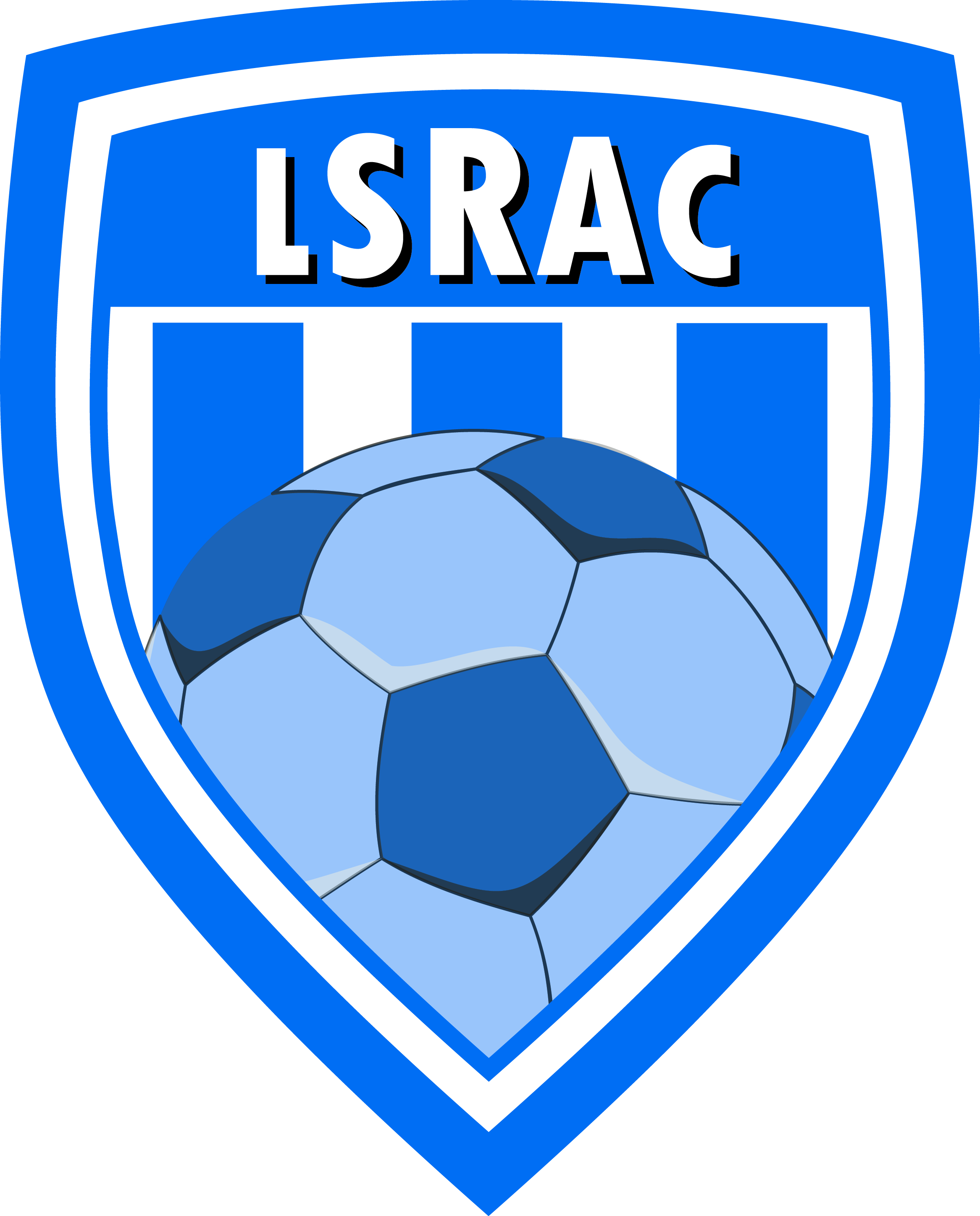 Le coût d’inscription est 1250$ par équipe. Nom : 						  Prénom :	 Date de naissance :				  Sexe : Adresse :							 Ville :						  Code Postal :	 Téléphone :					   Courriel :Votre calibre de jeu (entourer votre réponse) :DébutantIntermédiaireFortObligatoire : Vous devez vous affilié au club de soccer de Chicoutimi, sauf si vous êtes déjà inscrit dans un club pour l’été 2019.*Pour les inscriptions individuelles, le prix de l’inscription sera divisé par le nombre de joueurs constituant l’équipe.*Dépendamment du nombre de joueur autonome que nous avons, nous formerons une équipe ou nous vous en attribuerons une.